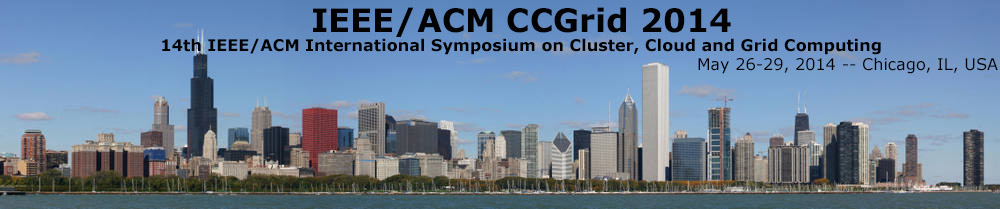 The Doctoral Symposium of the IEEE/ACM International Symposium on Cluster, Cloud and Grid Computing (CCGrid) provides a forum for students in the areas of scalable Clusters, widely distributed Grids and emerging Clouds to obtain feedback and advice on their Ph.D. dissertation topics and research career. The specific goals of the Symposium are to provide advice to students for a successful thesis completion, to enable students to evaluate their research in the context of global trends, and to engender fruitful interactions and networking between student researchers at a similar stage in their careers. Selected students will present their work in front of an audience that consists of both their peers and a committee of expert researchers. The program committee consists of experts in the field, which provide their valuable feedback to the ongoing research work of participating students. They will also be invited to present their work as a poster in the poster exhibition of CCGrid. This year, the Doctoral Symposium will also feature a Best Paper Award, recognizing the best submission. The jury will take into account the paper, the presentation, and the poster for each submission, and select the best overall.SUBMISSION LINKDoctoral symposium papers can be submitted at https://www.easychair.org/conferences/?conf=ccgridphd2014.IMPORTANT DATESPapers due			24 February 2014Author notification		15 March 2014Final papers due:		30 March 2014TOPICS OF INTERESTThe symposium is open to all Ph.D. students carrying out research on topics related to the CCGrid symposium interest areas. Example topics of interest include, but are not limited to:• Architectures, Systems and Designs for cluster, Grid and Cloud computing• Scalability issues in Grid and Cloud computing environments• Middleware for scalable distributed and cluster computing• Scheduling, load balancing and Resource management paradigms• Programming Models, Tools, Problem Solving Environments and Applications• Fault-Tolerant and reliable Computing• Trust, Security and Data Privacy on public and hybrid clouds• Service-Oriented Cyberinfrastructure, including discovery, composition and orchestration• Multicore, Accelerator-based and Heterogeneous Computing• Autonomic and Nature inspired Computing• Abstractions and Models for Dynamic, distributed and data intensive applications• Community and collaborative computing networks• High-performance networking• Economic and Utility computing models for clusters, Grids and CloudsPOSTER PRESENTATION TALKThe authors of selected submissions will be allotted 10 mins to briefly present their work at the CCGrid symposium. They will also be required to prepare a poster, which will be displayed at the symposium. There will also be a formal session during which the student will need to be at the poster to talk one-on-one with symposium attendees.DOCTORAL SYMPOSIUM COMMITTEE• Judy Qiu,Indiana University, USA (co-chair)• Dennis Gannon, Microsoft Research, USA (co-chair)• Lavanya Ramakrishnan, Lawrence Berkeley National Laboratory, USA• Jose Fortes, University of Florida, USA• Geoffrey Fox, Indiana University• Thomas Sterling, Indiana University• Avery Ching, Facebook, USA• Jon Weismann, University of Minnesota, USA• Alexandru Iosup, Delft University of Technology, the Netherlands• Adam Coates, Stanford University• Chen Wenguang, Tsinghua University• Jingjun Chen, University of Technology, Australia